-CÓDIGO: DTMX071                  -DESTINO: CANCÚN			  -TIPO DE PROGRAMA: LANDTOUR CON BOLETO-AEROLINEA: COPA AIRLINES      -VIGENCIA: SUJETO A DISPONIBILIDAD       - FECHA MAX RETORNO: HASTA 23 DICIEMBRE 2018PUNTOS POR PASAJERO:   					    - ACTUALIZADO: 17 AGOSTO 2018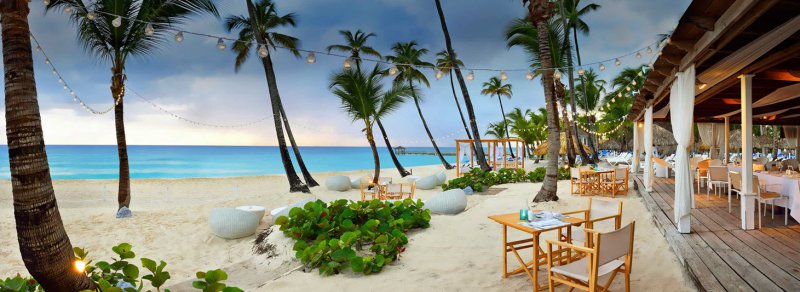 CATALONIA PLAYA MAROMA RESORT 4 DÍAS / 3 NOCHESINCLUYE:Boleto aéreo GYE o UIO – CUN – GYE o UIO vía COPA AIRLINES (reservas en clase S sujetos a disponibilidad en sistema y a cambios sin previo aviso, aun manteniendo misma clase tarifaria).Traslados aeropuerto - hotel – aeropuerto en CUN en servicio regular compartido.03 (TRES) noches de alojamiento en hotel seleccionado de CATALONIA HOTELS & RESORTS. SISTEMA ALL INCUSIVE.Desayunos, almuerzos, cenas y bebidas ilimitadas.Deportes acuáticos no motorizados.Uso de gimnasio.El hotel acoge espectáculos en la playa y piscina de forma regular.Animación y show nocturnos.Propinas.Impuestos hoteleros.IVA mayorista y de agencias.NO INCLUYE:Suplemento USD25 salidas desde UIO.Suplemento 1 pasajero viajando solo (consultar).Gastos de índole personal.Otros servicios no especificados dentro del programa.PRECIOS REGULARES POR PERSONA DESDE POLÍTICAS DE CANCELACIÓN:Toda reserva anulada sufrirá PENALIDAD de acuerdo a las políticas de nuestros proveedores en destino.Reservas no garantizan precio estipulado en el programa, el cual solo se confirma una vez pagada su totalidad.Reservas que entran en NOSHOW no están sujetas a reembolso.POLÍTICAS DE PAGO:70% de abono para garantizar reservas.Se requiere PAGO TOTAL inmediato en caso que la solicitud de reserva sea próxima a la fecha de viaje.Vouchers de servicios se despacharán únicamente cuando la reservación se encuentre pagada en su totalidad.Valores en TC son para pagos corrientes, favor consultar diferido con y sin intereses.NOTAS IMPORTANTES:Comisión 10% descontando USD570 (aprox) salidas desde GYE / USD600 (aprox) salidas desde UIO y 2.4% IVA mayorista.Tarifas sujetas a cambios sin previo aviso. Reconfirmar valores a pagar al momento de solicitar reserva, ya que tasas e impuestos pueden variar por políticas de los proveedores.Hoteles sujetos a disponibilidad.Ocupación máxima 2 adultos/2 menores ó 3 adultos/1 menor.Niños hasta los 6 años tienen alojamiento GRATIS compartiendo cama con 2 adultos.Bono USD10 por pasajero.HOTELESPrecios no aplican para fechas de congresos, feriados y/o eventos especiales.Horarios de check-in después de las 15h00 y check-out antes de las 12h00.HOTELVIGENCIATPLDBLSGLCHDCATALONIA PLAYA MAROMA RESORT 4* - HAB GARDEN VIEW1 JUL – 31 AGO94710101207812CATALONIA PLAYA MAROMA RESORT 4* - HAB GARDEN VIEWDESC PAGOS EN EFECTIVO8909491135764CATALONIA PLAYA MAROMA RESORT 4* - HAB GARDEN VIEW1 SEP – 31 OCT8889361095776CATALONIA PLAYA MAROMA RESORT 4* - HAB GARDEN VIEWDESC PAGOS EN EFECTIVO8358791030729CATALONIA PLAYA MAROMA RESORT 4* - HAB GARDEN VIEW1 NOV – 23 DIC9099621133788CATALONIA PLAYA MAROMA RESORT 4* - HAB GARDEN VIEWDESC PAGOS EN EFECTIVO8559051065740